МИНИСТЕРСТВО ОБРАЗОВАНИЯ РЯЗАНСКОЙ ОБЛАСТИОГБПОУ «КАДОМСКИЙ ТЕХНОЛОГИЧЕСКИЙ ТЕХНИКУМ»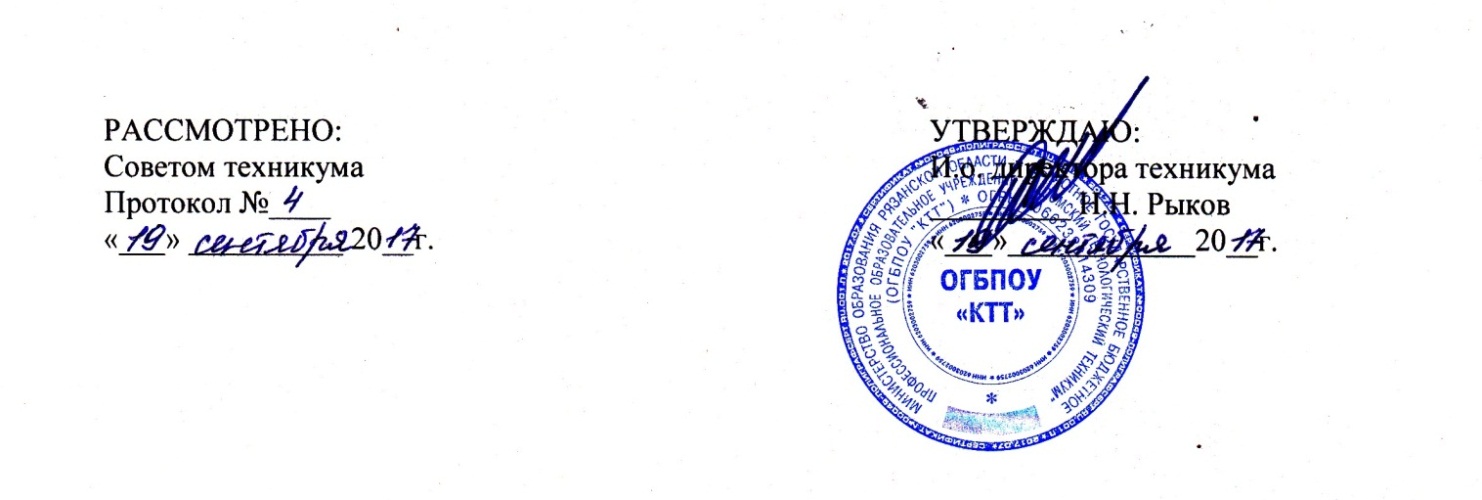 ПОЛОЖЕНИЕО 	ПОПЕЧИТЕЛЬСКОМ СОВЕТЕ  В ОГБПОУ «КАДОМСКИЙ ТЕХНОЛОГИЧЕСКИЙ ТЕХНИКУМ»Кадом20171.   Общие положения1.1 Попечительский совет является одной из форм самоуправления и создаётся как постоянно действующий на общественных началах коллегиальный орган при ОГБПОУ «Кадомский технологический техникум» (далее - техникум) в соответствии с Федеральным законом «Об образовании в Российской Федерации» от 29.12.2012 г. № 273-ФЗ, Постановлением Правительства РФ от 10.12.1999 г. № 1379 «Об утверждении примерного Положения о Попечительском Совете общеобразовательного учреждения»,  Письмом   Министерства образования Российской Федерации и  рекомендациями «Об организации деятельности попечительского совета учреждения среднего профессионального образования» от 27.10.2003 г. № 18-52-1042/ 18-28, Уставом техникума.1.2 Основной целью деятельности Попечительского совета является содействие функционированию и развитию техникума, в том числе: участие техникума в Приоритетном Национальном проекте «Образование», всесторонняя всемерная всевозможная поддержка техникума; содействие, стимулирование, информация и пропаганда его деятельности; правовое обеспечение, защита и поддержка прав и интересов техникума, его студентов и работников.1.3 Попечительский совет не является юридическим лицом, осуществляет свою деятельность на основе инициативы своих членов и на безвозмездной основе.1.4 Попечительский совет может создавать фонд Попечителей с целью оказания финансовой помощи техникуму в осуществлении его основной деятельности, сохранения и развития учебно-материальной базы.1.5 Деятельность Попечительского совета имеет совещательный, рекомендательный и консультативный характер.1.6 Члены Попечительского совета осуществляют свою деятельность безвозмездно без отрыва от основной производственной и служебной деятельности.2.   Задачи и функции, компетенции Попечительского совета2.1 Основными задачами Попечительского совета являются:-     участие в формировании стратегии развития учебного заведения;-     привлечение внебюджетных средств для организации работы техникума;-      участие в совершенствовании содержания образовательных программ и организации учебно-воспитательного процесса;-      содействие укреплению и совершенствованию финансовой, информационной, учебно-материальной, методической базы техникума;-      содействие созданию оптимальных условий для учёбы, труда, быта, отдыха и медицинского обеспечения всех категорий студентов и работников;-       стимулирование и содействие использованию и внедрению эффективных инновационных образовательных программ, технологий, методик, пособий, средств обучения и контроля в техникуме, а также поддержка научно-исследовательской работы техникума;-       пропаганда результатов образовательной, воспитательной, производственной и иной общественно-полезной деятельности сотрудников, студентов и выпускников техникума;-        оказание материальной и иной поддержки одарённым лицам, студентам или работающим в техникуме, а также оказание материальной поддержки лицам, оказавшимся в трудной жизненной ситуации;-        содействие установлению и развитию международного образовательного, делового и культурного сотрудничества техникума;-        организация правового консультирования, правовой защиты, обеспечения и поддержки прав, свобод и интересов техникума в целом, а также студентов и сотрудников;-        привлечение российских, иностранных специалистов и организаций для совместной подготовки специалистов;-        оказание содействия в трудоустройстве выпускников техникума;-        содействие организации практического обучения студентов техникума.2.2 В соответствии с направлениями своей деятельности, для достижения целей своего создания Попечительский совет:-     участвует в определении основных направлений развития деятельности техникума;-    привлекает добровольные взносы различных физических, юридических лиц, общественных организаций; в качестве добровольного взноса могут быть приняты как денежные средства, так и любое имущество, выполнение работ или услуг;-     содействует созданию и публикации учебных, методических, рекламных и других материалов и пособий;-     содействует проведению инновационной образовательной деятельности в техникуме, повышающей эффективность и качество образовании; участвует в реализации конкретных мероприятий, способствующих формированию привлекательного имиджа техникума;-     выступает инициатором и участвует совместно с органами власти и управления, администрацией техникума, социальным партнерами в финансировании подготовки специалистов и работников квалифицированного труда по новым, востребованным рынком труда профессиями (специальностям), ещё не включёнными в перечень профессий;-     обеспечивает при необходимости защиту всеми законными способами и средствами законных прав и интересов техникума, его студентов и работников;-      осуществляет контроль целевого использования средств, выделенных техникуму членами Попечительского совета, другими юридическими и физическими лицами;-      участвует в урегулировании возможных разногласий между учредителем, администрацией, трудовым коллективом, студентами техникума, их законными представителями, населением;-       рассматривает отчёты о финансовой деятельности техникума, результатах финансовых проверок, предлагает к рассмотрению администрации рекомендации по вопросам финансирования.2.3 Попечительский совет для осуществления возложенных на него функций в соответствии с законодательством Российской Федерации, Уставом техникума и настоящим положением наделяется следующими полномочиями:-     получает от техникума необходимые документы и информацию;-     даёт рекомендации и предложения по улучшению деятельности техникума;-     вносит предложения по содержанию и условиям коллективного договора;-     заслушивает ежегодные доклады директора техникума о финансовой и хозяйственной деятельности;-      рассматривает поступающие в Попечительский совет заявления и обращения граждан по вопросам деятельности техникума;-      даёт согласие или выражает несогласие по вопросам реорганизации, ликвидации, перепрофилирования техникума.2.4 Все возможные доходы Попечительского совета являются доходами техникума и направляются на достижение целей деятельности техникума и не подлежат распределению между членами Попечительского совета.2.5 Администрация техникума предоставляет Попечительскому совету информацию и документацию о деятельности техникума, необходимые для осуществления задач и функций Попечительского совета, помещение на время проведения заседаний Попечительского совета, обеспечивает безвозмездное пользование средства связи и оргтехники для решения вопросов, непосредственно связанных с работой Попечительского совета.2.6 Попечительский совет отчитывается о результатах своей работы на заседании Совета техникума один раз в год.3.  Состав, порядок формирования и работы Попечительского совета3.1 Попечительский совет формируется на основе добровольности, равноправия, гласности и открытости, функционирует в тесном контакте с администрацией техникума.3.2 Попечительский совет формируется из числа наиболее авторитетных представителей властных структур, производственно-финансовой, образовательной, научной, культурной, образовательной сфер и общественных деятелей.3.3 Попечительский совет состоит из председателя и членов Попечительского совета в количестве не менее десяти человек и действует в данном составе в течение трёх лет.3.4 Кандидатуры в состав Попечительского совета вправе выдвигать: общее собрание работников, представители студентов техникума и их законные представители, Педагогический, Методический, Студенческий советы, Совет техникума, другие органы самоуправления и управления техникума; органы местного самоуправления, администрация предприятий, организаций и учреждений - социальных партнеров техникума, общественность.3.5 В состав Попечительского совета техникума могут входить: директор (представитель администрации) техникума; представители работников техникума, представители студентов техникума, их родители. Работники техникума не могут составлять более одной третьей от общего числа членов Попечительского совета.3.6 Изменение состава Попечительского совета до истечения срока его полномочий не рекомендуется. В случае объективной необходимости изменения состава Попечительского совета, новый состав согласовывается с Советом техникума.3.7 Председатель Попечительского совета избирается из числа членов Попечительского совета на его первом заседании (на срок полномочий данного состава Попечительского совета) открытым голосованием простым большинством голосов. Кандидатура Председателя Попечительского совета может выдвигаться администрацией техникума, членами Совета техникума, членами Попечительского совета.3.8 Председатель Попечительского совета:-     руководит деятельностью Попечительского совета и планирует его работу;-     формирует повестку дня заседания Попечительского совета;-     представляет Попечительский совет в органах государственной власти, в органах местного самоуправления, общественных и иных организациях;-     организует взаимодействие Попечительского совета с администрацией техникума;-     решает иные вопросы в соответствии со своими полномочиями, предусмотренными настоящим Положением.3.9 Председателем Попечительского совета не может быть выбрано лицо, работающее в техникуме.3.10   По представлению Председателя, из числа членов Попечительского совета назначаются заместитель председателя Попечительского совета и секретарь Попечительского совета (на срок полномочий данного состава Попечительского совета).3.11  Заместитель председателя Попечительского совета в отсутствие председателя или по его поручению осуществляет руководство Попечительским советом.3.12  Секретарь Попечительского совета ведёт протокол заседания. Протоколы заседаний Попечительского совета хранятся у директора техникума.3.13  Директор техникума по согласованию с Председателем Попечительского совета назначает куратора Попечительского совета из числа административных работников техникума. В задачи куратора включается методическое, информационное и другое обеспечение деятельности Совета.3.14 Членство в Попечительском совете может быть индивидуальным или коллективным. Членами Попечительского совета могут быть граждане (в т.ч. иностранных государств), а также юридические лица – предприятия, организации, учреждения, общественные и благотворительные организации, трудовые коллективы предприятий и организаций, принимающие и выполняющие нормы настоящего положения. Своё членство коллективные члены реализуют в органах управления Попечительским советом через своих полномочных представителей. Индивидуальные члены участвуют в деятельности Попечительского совета лично.3.15  Приём новых членов в Попечительский совет осуществляется Советом техникума на основании их письменного заявления.3.16  Член Попечительского совета вправе по своему желанию беспрепятственно выйти из него. Если деятельность члена Попечительского совета противоречит настоящему положению, то он может быть исключён из Попечительского совета. Материальные претензии исключенного члена не принимаются.3.17  Все члены обладают равными правами. Права коллективного члена равны правам индивидуального члена Попечительского совета.3.18     Члены Попечительского совета имеют право:-     вносить предложения по повестке дня заседания Попечительского совета;-     участвовать в обсуждении вопросов, предусмотренных повесткой, и подготовке предложений Попечительского совета;-     информировать Попечительский совет о направлениях своей деятельности;-     решать иные вопросы в соответствии с настоящим положением и поручениями Председателя Попечительского совета.3.19  Члены Попечительского совета обязаны:-     признавать и выполнять требования настоящего положения;-     присутствовать на заседаниях Попечительского совета лично;-     выполнять решения Попечительского совета;3.20  Работа Попечительского совета осуществляется на основании утвержденного Председателем Попечительского совета и согласованным с директором техникума плану проведения заседаний.3.21  Заседания Попечительского совета организуются один раз в квартал или по необходимости, или по требованию члена совета.3.22  Заседания Попечительского совета ведёт Председатель или по его поручению заместитель председателя, или один из членов Попечительского совета.3.23  Заседания Попечительского совета правомочны при присутствии на них ½ от числа всех членов.3.24  В заседаниях Попечительского совета по согласованию с его Председателем имеют право принимать участие отдельные граждане и представители организаций.3.25  Попечительский совет не вправе непосредственно вмешиваться в служебную деятельность работников техникума.4.  Порядок внесения изменений и дополнений в настоящее положение.4.1  Изменения и дополнения в настоящее положение могут вноситься по инициативе администрации техникума, Попечительского совета, Совета техникума.4.2  Решение о внесении изменений и дополнений принимается на заседании Совета техникума, согласуется на заседании Попечительского совета и утверждается директором техникума.